"ОСТОРОЖНО, ПЕТАРДЫ" ПАМЯТКА ДЛЯ ДЕТЕЙ И РОДИТЕЛЕЙ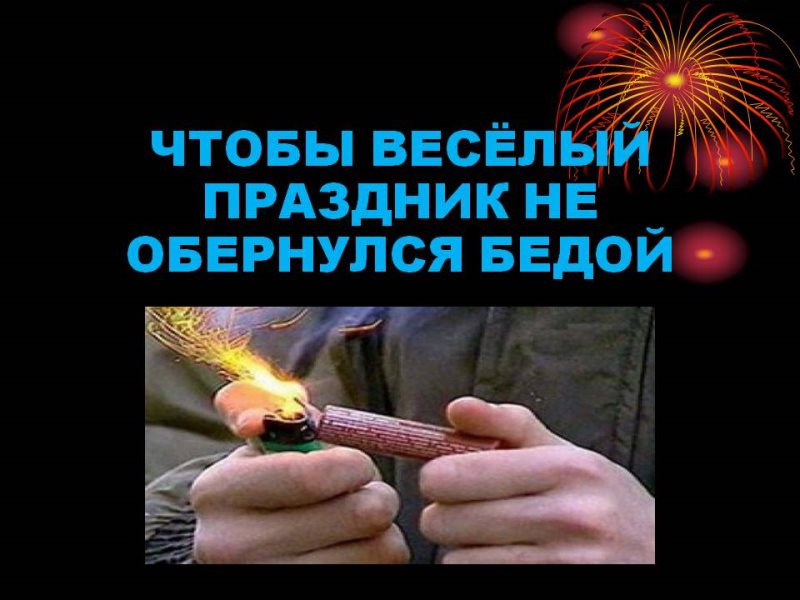 Основные причины того, что при использовании пиротехники могут случиться несчастные случаи:   некачественная продукция; несоблюдение элементарных правил техники безопасности при запуске салютов; пиротехника используется детьми без присмотра взрослых; Вот лишь малая часть последствий, к которым может привести несоблюдение техники безопасности при использовании праздничной пиротехники: серьёзные травмы зрения, ожоги рук и лица, потеря пальцев.Правила безопасности при запуске петард и фейерверков.- Тщательно изучите перед запуском инструкцию!- Перед тем как поджечь фитиль вы должны точно знать, где у изделия верх и откуда будут вылетать горящие элементы. Нельзя даже в шутку направлять фейерверки в сторону зрителей. - Площадка для запуска должна быть ровной, над ней не должно быть деревьев, линий электропередач и др. препятствий. Кроме того, она должна находиться на расстоянии не менее 50 метров от жилых домов. Ракеты часто залетают на балконы или, пробивая оконные стекла, в квартиры, служат причиной пожара. Кроме того, фейерверки могут попасть в людей. - Не бросайте горящие петарды в людей и животных! - Запускать петарды детям запрещено!        Помните, что места для запуска каждого конкретного изделия должны быть указаны в инструкции. -     Не держите изделие в руках после поджога. Отбросьте от себя на 5-6 метров или после того, как фитиль был подожжен, положите на землю и быстро удалитесь на расстояние 5-6 метров от изделия! -    Уничтожают фейерверки, поместив их в воду на срок до двух суток. После этого их можно выбросить с бытовым мусором. Это должен знать каждый!Отдел надзорной деятельности и профилактической работы  Всеволожского района УНД и ПР Главного управления МЧС России по Ленинградской области напоминает:В случае пожара или появления дыма, немедленно позвоните по телефону01 (моб. 101,112), 8 (813-70) 40-829